　2016年8月8号-8月14号门诊排班表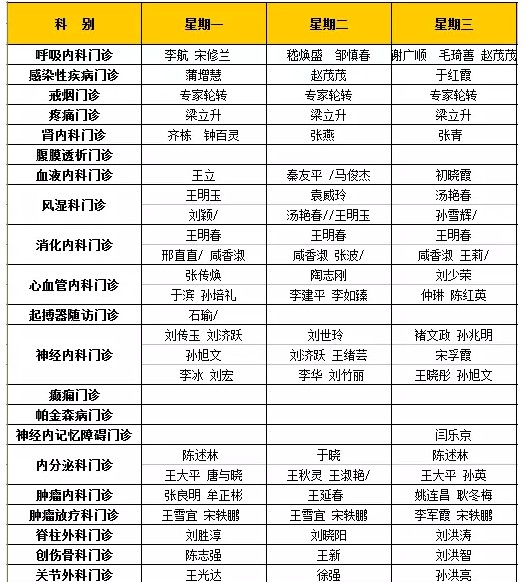 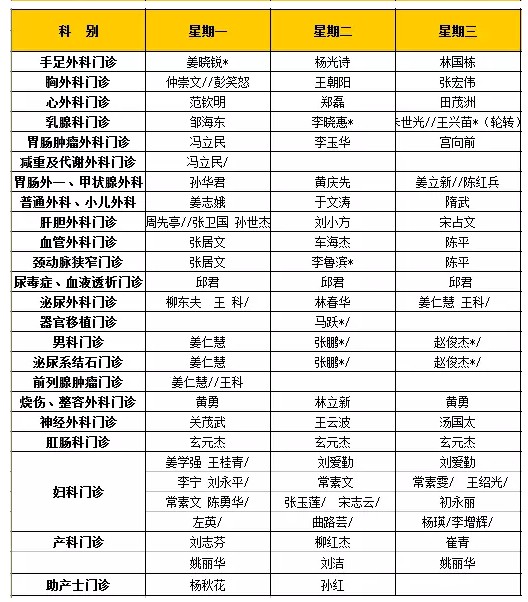 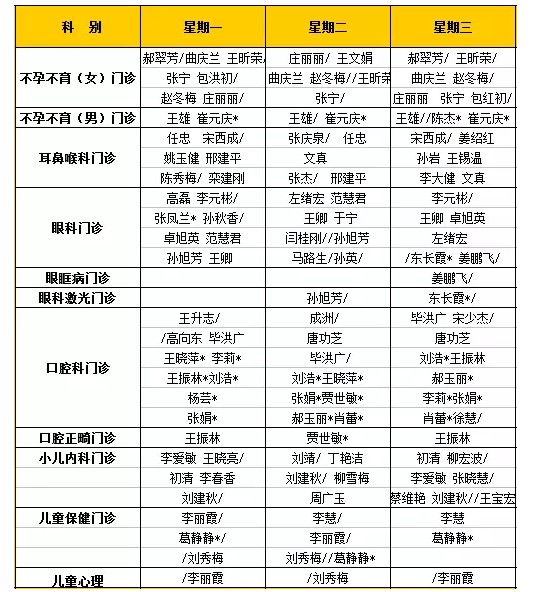 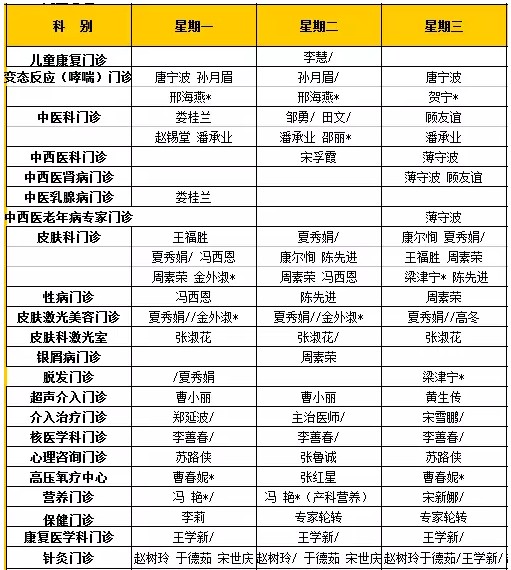 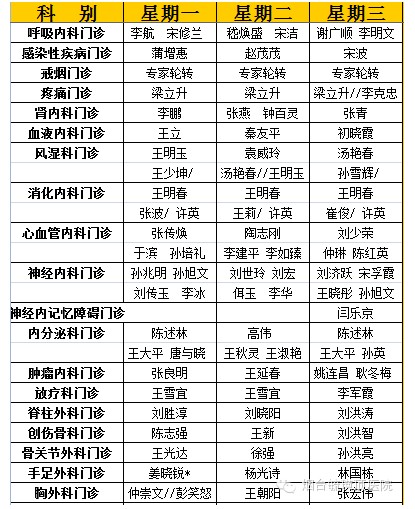 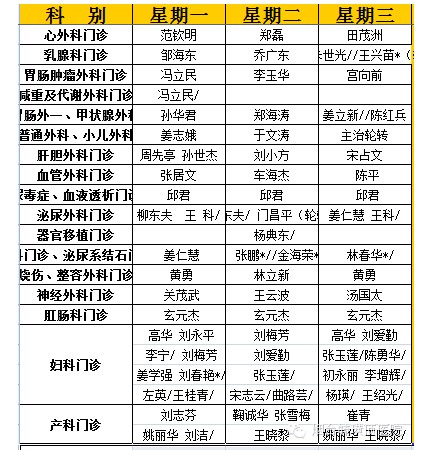 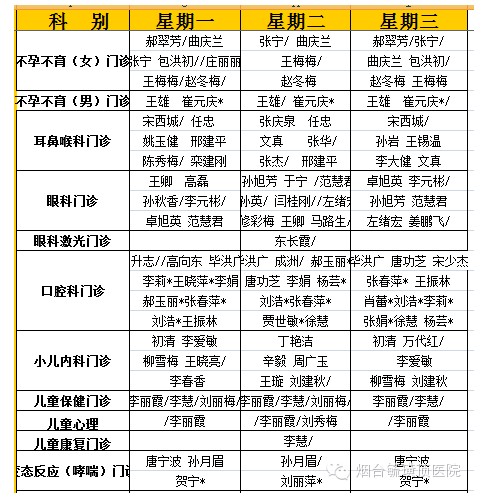 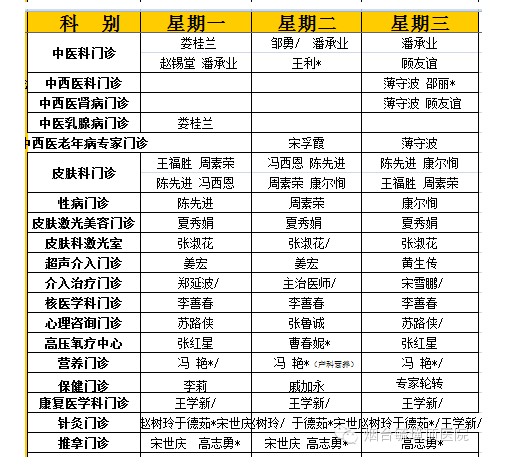 